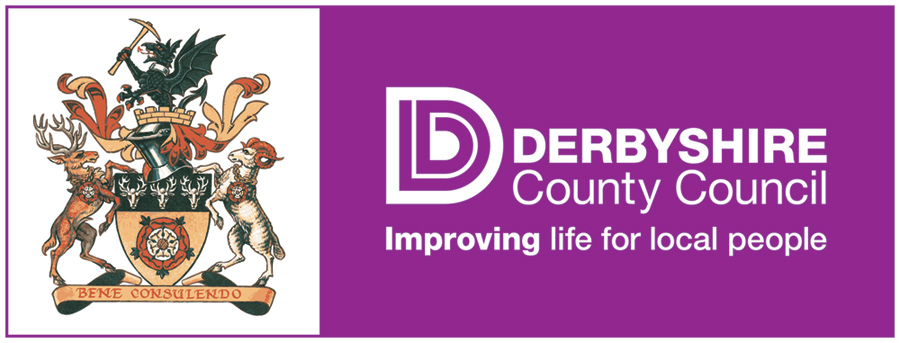 FEDERATION OF PENNY ACRES AND WIGLEY PRIMARY SCHOOLRELIGIOUS EDUCATION POLICY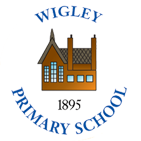 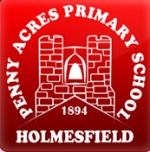 Policy No: C13Revision No:4Policy No: C13Date Issued:January 2017Policy No: C13Committee:CurriculumReligious Education PolicyAuthor:Derbyshire and Derby CityReligious Education PolicyDate Adopted:September 2020Religious Education PolicyMinute No:29.9.20, min no 13.1Religious Education PolicyReview Date:September 2025